«Портфолио» студента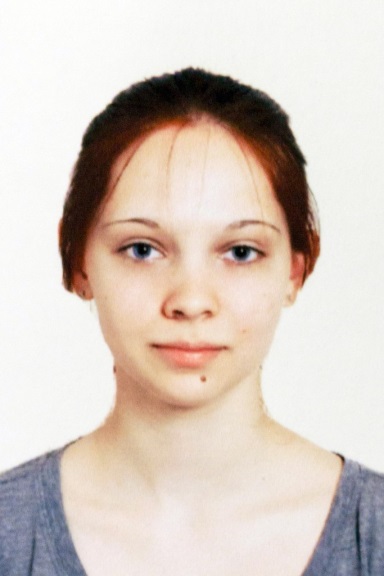  Общие данные.Фамилия, имя, отчество Незлина Александра ЛеонидовнаДата рождения 27.03.1997Год  поступления 2015Год окончания 2020Контактный телефон89162134555E-mailAla.nezlina@gmail.comШкола ГБОУ СОШ №49Успеваемость студента Средний балл успеваемости по дисциплинам учебного плана  3Дата обновления сведений: 15.11.2015 г.